Art Activity – Soldier SketchLook at the images of soldiers below and have a go at sketching your own soldier.Some examples of sketches can also be found below.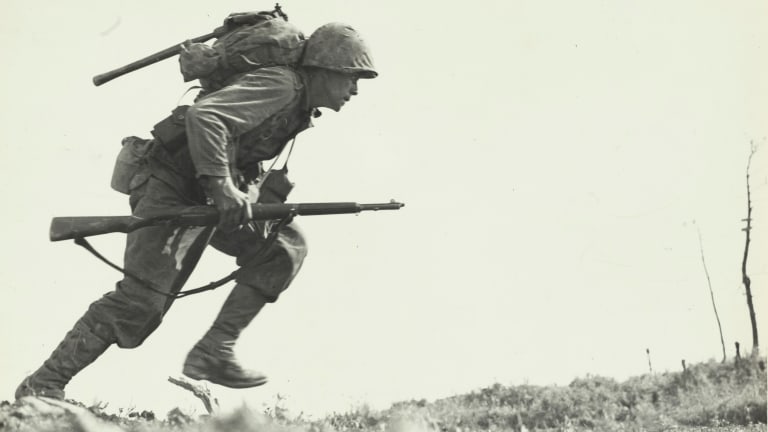 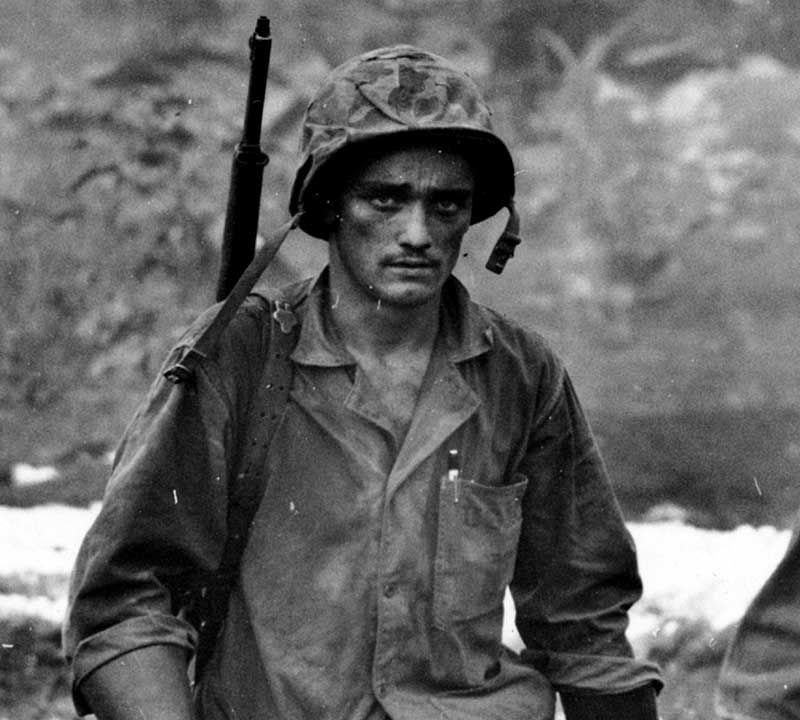 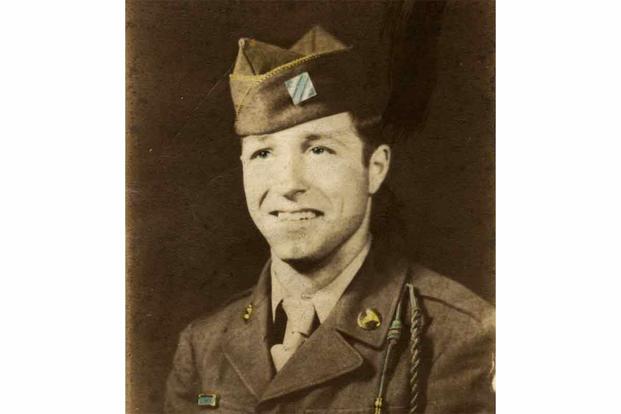 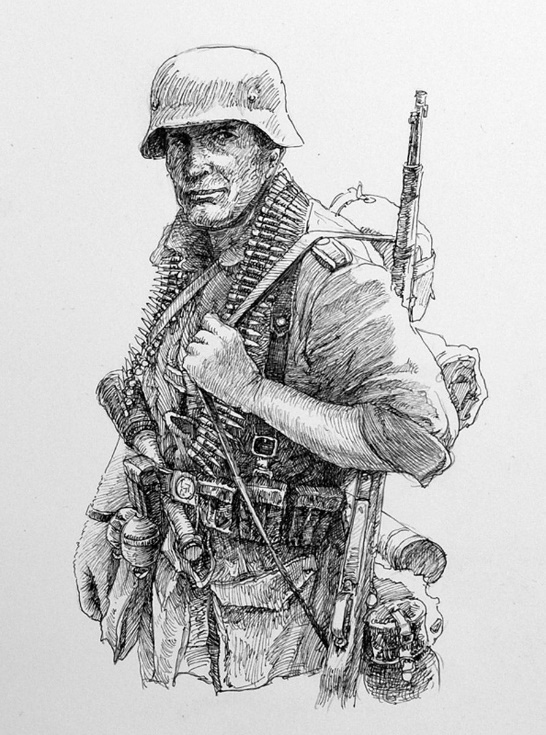 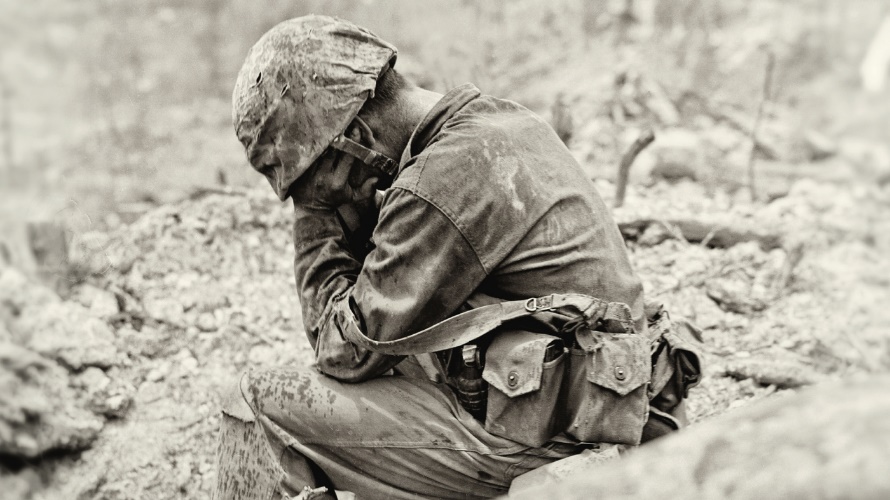 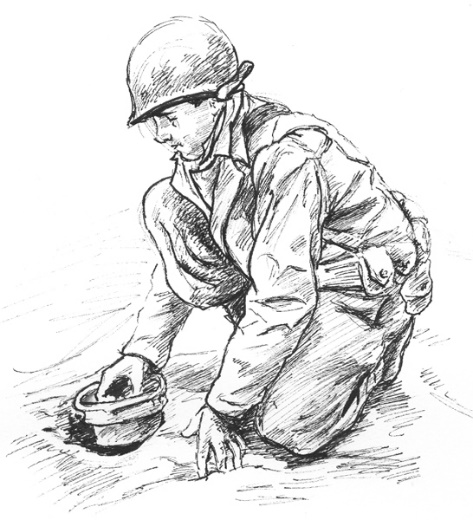 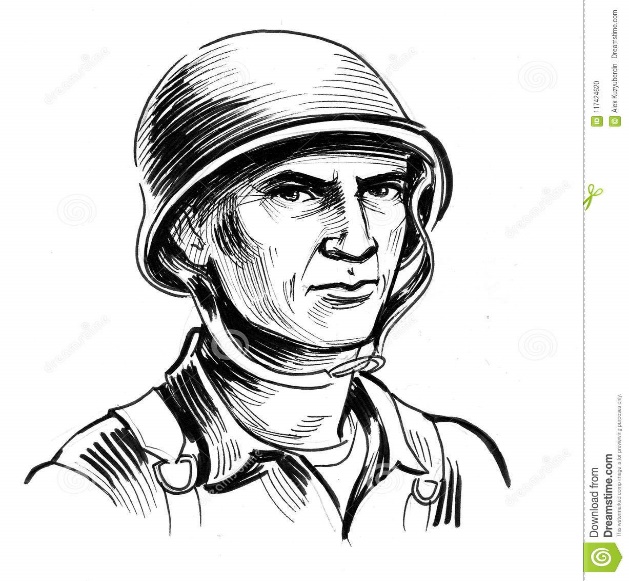 